Elektroskop Yapımı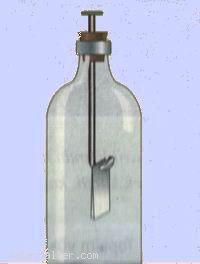 KULLANILAN ARAÇ VE GEREÇLER :Küçük bir cam şişe veya erlenmayerMantar tıpaDemir çiviÇikolata kağıdı veya alüminyum kağıtYapıştırıcı bantDENEYİN YAPILIŞI :Bir mantar tıpaya demir çiviyi geçirelim. Çikolata kağıdından iki ince şerit keserek demir çivinin ucuna bantlayalım. Mantar tıpayı şişenin ağzına yerleştirelim.Yaptığımız bu araç basit bir elektroskoptur.Elektroskop ne işe yarar ?Cisimlerin elektrik yüklü olup olmadığını, yüklüyse hangi cins elektrik yüklü olduğunu anlamamıza yarayan araçlara elektroskop denir.